1. Общие положения1.1. Положение об индивидуальном проекте обучающихся ОГБПОУ Южского технологического колледжа  (далее - Положение) разработано в соответствии с Федеральным государственным образовательным стандартом среднего общего образования (далее - ФГОС СОО), утверждённым приказом Минобрнауки России от 17 мая 2012 г. № 413 ( в актуальной редакции);- Рекомендациями по организации получения среднего общего образования в пределах освоения образовательных программ среднего профессионального образования на базе основного общего образования с учетом требований федеральных государственных образовательных стандартов и получаемой профессии или специальности среднего профессионального образования (Письмо Минобрнауки России от 17.03.2015 г. № 06-259), и является обязательным для исполнения в областном государственном бюджетном профессиональном образовательном учреждении Южском технологическом колледже (далее - колледж).    1.2.Индивидуальный проект выполняется обучающимся самостоятельно под руководством преподавателя по выбранной теме в рамках одного или нескольких изучаемых общеобразовательных учебных дисциплин в любой избранной области деятельности (познавательной, практической, учебно-исследовательской, социальной, художественно-творческой, иной) в рамках внеаудиторной самостоятельной работы обучающихся.На подготовку  индивидуального проекта выделяется до 20% времени, отведенного на внеаудиторную самостоятельную работу в рамках общеобразовательной учебной дисциплины.1.3. Выполнение индивидуального итогового проекта обязательно для каждого обучающегося, его невыполнение равноценно получению неудовлетворительной оценки по учебному предмету.1.4.Работа над индивидуальным проектом способствует формированию универсальных учебных действий:личностных:готовность и способность к образованию, в том числе самообразованию, на протяжении всей жизни; сознательное отношение к непрерывному образованию как условию успешной профессиональной и общественной деятельности;метапредметныхумение понимать проблему, выдвигать гипотезу, структурировать материал, подбирать аргументы для подтверждения собственной позиции, выделять причинно-следственные связи в устных и письменных высказываниях, формулировать выводы;умение самостоятельно организовывать собственную деятельность, оценивать ее, определять сферу своих интересов;умение работать с разными источниками информации, находить ее, анализировать, использовать в самостоятельной деятельности;владение навыками познавательной, учебно-исследовательской и проектной деятельности, навыками разрешения проблем; способность и готовность к самостоятельному поиску методов решения практических задач, применению различных методов познания;и общих компетенций:ОК 2. Организовывать собственную деятельность, исходя из цели и способов ее достижения, определенных руководителем.ОК 3. Анализировать рабочую ситуацию, осуществлять текущий и итоговый контроль, оценку и коррекцию собственной деятельности, нести ответственность за результаты своей работы.ОК 4. Осуществлять поиск информации, необходимой для выполнения профессиональных задач.ОК 5. Использовать информационно-коммуникационные технологии в профессиональной деятельности.ОК 6. Работать в команде, эффективно общаться с коллегами, руководством.2. Цели и задачи  индивидуального проекта обучающегося2.1. Целью выполнения индивидуального проекта является формирование ключевых компетенций, как комплексные свойства личности, включающие взаимосвязанные знания, умения, ценности, а также готовность мобилизовать их в необходимой ситуации.2.2.Задачи выполнения индивидуального проекта:развитие творческих способностей обучающихся, их познавательной активности, интереса к обучению;формирование позитивного отношения к деятельности (проявление инициативы, выполнение работы в срок в соответствии с установленным планом);развитие коммуникативной и информационной компетенции;развитие способностей к аналитической, творческой, интеллектуальной деятельности;развитие исследовательских умений, проектного мышления;формирование навыков саморазвития и самообразования, активной гражданской позиции;выявление интересов и склонностей обучающихся, формирование практического опыта в различных сферах познавательной деятельности;развитие навыков анализа собственной деятельности.2.3.Результаты выполнения индивидуального проекта должны отражать:сформированность навыков коммуникативной, учебноисследовательской деятельности, критического мышления;способность к инновационной, аналитической, творческой, интеллектуальной деятельности;сформированность навыков проектной деятельности, а также самостоятельного применения приобретённых знаний и способов действий при решении различных задач, использования знаний одной или нескольких учебных дисциплин или предметных областей;способность постановки цели и формулирования гипотезы исследования, планирования работы, отбора и интерпретации необходимой информации, структурирования аргументации результатов исследования на основе собранных данных, презентации результатов.3. Организация проектной деятельности3.1. Проектная деятельность является обязательной частью учебной деятельности студентов 1-2 курсов, обучающихся по федеральному государственному стандарту среднего  общего образования в рамках ОПОП.3.2. Для организации проектной деятельности каждый преподаватель - предметник ( общеобразовательные дисциплины) определяет тематику проектов по своему предмету (от 5 до 10 тем).3.3. Обучающиеся самостоятельно выбирают тему проекта и руководителя ( до 15 сентября учебного года). Тематика  индивидуальных проектов  разрабатывается преподавателями колледжа , рассматривается и принимается соответствующими  методическими  комиссиями, утверждается зам. директора по учебно-методической  работе образовательного учреждения, издается приказ «О закреплении тем индивидуальных проектов». Темы индивидуальных проектов могут предлагаться и самим обучающимся. Тема, предложенная студентом, должна быть согласована с преподавателем-руководителем проекта.3.4. Руководителем проекта является преподаватель, координирующий проект.3.5. Проектные задания должны быть чётко сформулированы, цели и  средства ясно обозначены, совместно с обучающимися составлена программа действий.3.6. Проект может быть только индивидуальным.Индивидуальные проекты делятся на следующие типы и виды:- информационный проект - проект, целью которого является сбор, анализ и представление информации по какой-либо актуальной профессиональной или предметной/межпредметной тематике;- исследовательский проект - проект, направленный на доказательство или опровержение какой-либо гипотезы, исследование какой-либо проблемы; при этом акцент на теоретической части проекта не означает отсутствия практической;- практико-ориентированный, прикладной, продукционный проект - проект, имеющий на выходе конкретный продукт; проект, направленный на решение какой-либо проблемы, на практическое воплощение в жизнь какой-то идеи; данный продукт может использоваться как самим участником, так и иметь внешнего заказчика, например колледж, город и т.д.- творческий проект - проект, направленный на создание какого-то творческого продукта; проект, предполагающий свободный, нестандартный подход к оформлению результатов работы.- социальный (социально-ориентированный) проект - проект, который направлен на повышение гражданской активности обучающихся и населения;- проект, предполагающий сбор, анализ и представление информации по какой- нибудь актуальной социально-значимой тематике.4. Содержание и направленность проекта4.1. Результат проектной деятельности должен иметь практическую направленность.4.2. Результатом (продуктом) проектной деятельности может быть любая из следующих работ:4.2.1. письменная работа (эссе, реферат, аналитические материалы, обзорные материалы, отчёты о проведённых исследованиях, стендовый доклад и др.);4.2.2. художественная творческая работа (в области литературы, музыки, изобразительного искусства, экранных искусств), представленная в виде прозаического или стихотворного произведения, инсценировки, художественной декламации, исполнения музыкального произведения, компьютерной анимации и др.;4.2.3. материальный объект, макет, иное конструкторское изделие;4.2.4. отчётные материалы по социальному проекту, которые могут включать как тексты, так и мультимедийные продукты.4.3. В состав материалов, которые должны быть подготовлены по завершению проекта для его защиты, в обязательном порядке включаются:4.3.1. выносимый на защиту продукт проектной деятельности, представленный в одной из описанных выше форм;4.3.2. подготовленная обучающимся краткая пояснительная записка к проекту (объёмом не более одной машинописной страницы) с указанием для всех проектов: а) исходного замысла, цели и назначения проекта; б) краткого описания хода выполнения проекта и полученных результатов; в) списка использованных источников. Для конструкторских проектов в пояснительную записку, кроме того, включается описание особенностей конструкторских решений, для социальных проектов — описание эффектов (эффекта) от реализации проекта;4.3.3. краткий отзыв руководителя, содержащий краткую характеристику работы учащегося в ходе выполнения проекта, в том числе:инициативности и самостоятельности;ответственности (включая динамику отношения к выполняемой работе);исполнительской дисциплины. При наличии в выполненной работе соответствующих оснований в отзыве может быть также отмечена новизна подхода и (или) полученных решений, актуальность и практическая значимость полученных результатов.4.4. Общим требованием ко всем работам является необходимость соблюдения норм и правил цитирования, ссылок на различные источники. В случае заимствования текста работы (плагиата) без указания ссылок на источник проект к защите не допускается.4.5. Методическая служба колледжа  организует консультации  для всех участников проектов и осуществляет техническую помощь.5. Требования к защите проекта5.1. Защита осуществляется на конференции, что даёт возможность публично представить результаты работы над проектами и продемонстрировать уровень овладения обучающимися отдельными элементами проектной деятельности.5.2. Результаты выполнения проекта оцениваются по итогам рассмотрения комиссией представленного продукта с краткой пояснительной запиской, презентации обучающегося и отзыва руководителя.5.3. Критерии оценки проектной работы разработаны  с учётом целей и задач проектной деятельности.5.4. Индивидуальный проект оценивается по следующим критериям:5.4.1. способность к самостоятельному приобретению знаний и решению проблем, проявляющаяся в умении поставить проблему и выбрать адекватные способы её решения, включая поиск и обработку информации, формулировку выводов и (или) обоснование и реализацию (апробацию) принятого решения, обоснование и создание модели, прогноза, макета, объекта, творческого решения и т. п. Данный критерий в целом включает оценку сформированности познавательных учебных действий;5.4.2. сформированность предметных знаний и способов действий, проявляющаяся в умении раскрыть содержание работы, грамотно и обоснованно в соответствии с рассматриваемой проблемой (темой) использовать имеющиеся знания и способы действий;5.4.3. сформированность регулятивных действий, проявляющаяся в умении самостоятельно планировать и управлять своей познавательной деятельностью во времени, использовать ресурсные возможности для достижения целей, осуществлять выбор конструктивных стратегий в трудных ситуациях;5.4.4. сформированность коммуникативных действий, проявляющаяся в умении ясно изложить и оформить выполненную работу, представить её результаты, аргументировано ответить на вопросы.Критерии оценки индивидуального проекта5.5.Преподаватель-руководитель осуществляет оценку представленных индивидуальных проектов на основании разработанных критериев (Приложение 3).5.6.Критерии оценки разрабатываются методическими комиссиями и утверждаются на педагогическом совете.5.7.По результатам защиты индивидуальных проектов оформляется ведомость.(Приложение 4).5.8.В случае неявки на защиту индивидуального проекта по уважительной причине обучающемуся предоставляется право на защиту в дополнительные сроки.5.9.В случае неявки на защиту индивидуального проекта по неуважительной причине обучающийся получает неудовлетворительную оценку. Данную академическую задолженность обучающийся ликвидирует в соответствии  с Положением о текущем контроле знаний промежуточной аттестации обучающихся ОГБПОУ Южского технологического колледжа.6. Функциональные обязанности заместителя директора, курирующего проектную деятельность6.1. Оказание методической и консультационной помощи педагогам колледжа, осуществляющим  проектную деятельность, ведение мониторинга качества обученности обучающихся.6.2. Установка необходимого для ведения проектной деятельности программного обеспечения.6.3. Формирование проектных групп на основе списков обучающихся, являющихся исполнителями проектов, и педагогов, выступающих в роли руководителей проектных групп. Проведение консультаций в ходе проектной деятельности. Координация усилий всех членов проектной группы.7. Функциональные обязанности руководителя проекта обучающегося7.1. Выбор проблемной области, постановка задач, формулировка темы, идеи и разработка сценария проекта исходя из определенных техническим заданием возможностей будущей программы, электронного ресурса.7.2. Составление краткой аннотации создаваемого проекта, определение конечного вида продукта, его назначения.7.3. Детализация отобранного содержания, структурирование материала проекта, определение примерного объёма проекта.7.4. Координация деятельности участника проекта, обеспечение постоянного контроля над ходом и сроками производимых работ.7.5. Своевременное внесение в журнал проектной деятельности проведенных  консультационных часов.7.6. Выявление недоработок, определение путей устранения выявленных недостатков, оказание помощи обучающимся  в подготовке к презентации проектов. 8. Результаты индивидуального проекта.  8.1.Работа над индивидуальным проектом сопровождается ведением журнала  выполнения  индивидуальных проектов, предназначенного для каждой учебной группы ( приложение 1).Результаты защиты индивидуального проекта оформляются сертификатом ( приложение 2.) ПРИЛОЖЕНИЕ 2.Областное  государственное  бюджетное профессиональное  образовательное учреждениеЮжский технологический колледж155630 Ивановская область, г.Южа ул.Речная д.1 8(49347)22268СЕРТИФИКАТ№_____выдан_____________________________________________________________________________в том, что он (она) успешно защитил (а) индивидуальный проект по учебной дисциплине___________________________________________________года.Тема проекта:___________________________________________________________________________________________( приказ ОГБПОУ Южского технологического колледжа №______ от _________________)Руководитель проекта _____________(___________________)Подпись руководителя проекта подтверждаю :_________М.В.Казакова ( зам.директора по УМР)ПРИЛОЖЕНИЕ 1Министерство образования и науки Российской Федерации_________________________________________________________________________________________(орган управления образованием)________________________________________________________________________________________(наименование, номер , местонахождение образовательной организации)                ________________________________________________________________________________________ЖУРНАЛжурнала  выполнения  индивидуальных проектов обучающимися (студентами)Группа ___________________________________Отделение_________________________________Специальность/профессия _____________________________________________________________Курс (год) обучения ________________________за 20__ - 20__ учебный годза 20__ - 20__ учебный годза 20__ - 20__ учебный годза 20__ - 20__ учебный годМинистерство образования и науки Российской Федерации_________________________________________________________________________________________(орган управления образованием)________________________________________________________________________________________(наименование, номер , местонахождение образовательной организации)                ________________________________________________________________________________________ЖУРНАЛжурнала  выполнения  индивидуальных проектов обучающимися (студентами)Группа ___________________________________Отделение_________________________________Специальность/профессия _____________________________________________________________Курс (год) обучения ________________________за 20__ - 20__ учебный годза 20__ - 20__ учебный годза 20__ - 20__ учебный годза 20__ - 20__ учебный годСОДЕРЖАНИЕУказания по ведению журнала.Сведения об обучающихся (студентах) группы (форма № 1).Учебные дисциплины/ МДК, ПМ (форма № 2).Замечания и предложения по ведению журнала.СВЕДЕНИЯ ОБ ОБУЧАЮЩИХСЯ (СТУДЕНТАХ) ГРУППЫКлассный руководитель ( куратор)___________________________________Форма № 1Мастер производственного обучения _____________________________________ Наименование УД/МДК (ПМ) ____________________________________________________________________________Фамилия, имя, отчество преподавателя __________________________________________________ Форма № 2ЗАМЕЧАНИЯ И ПРЕДЛОЖЕНИЯ ПО ВЕДЕНИЮ ЖУРНАЛАЗАМЕЧАНИЯ И ПРЕДЛОЖЕНИЯ ПО ВЕДЕНИЮ ЖУРНАЛАПРИЛОЖЕНИЕ 3.Критерии оценки индивидуальных проектовТаблица переводаПРИЛОЖЕНИЕ 4Ведомостьзащиты индивидуальных проектовДата ________________Специальность (профессия): _________________________________________Курс: IГруппа № _____Преподаватели-руководители индивидуальных проектов: (подписи преподавателей)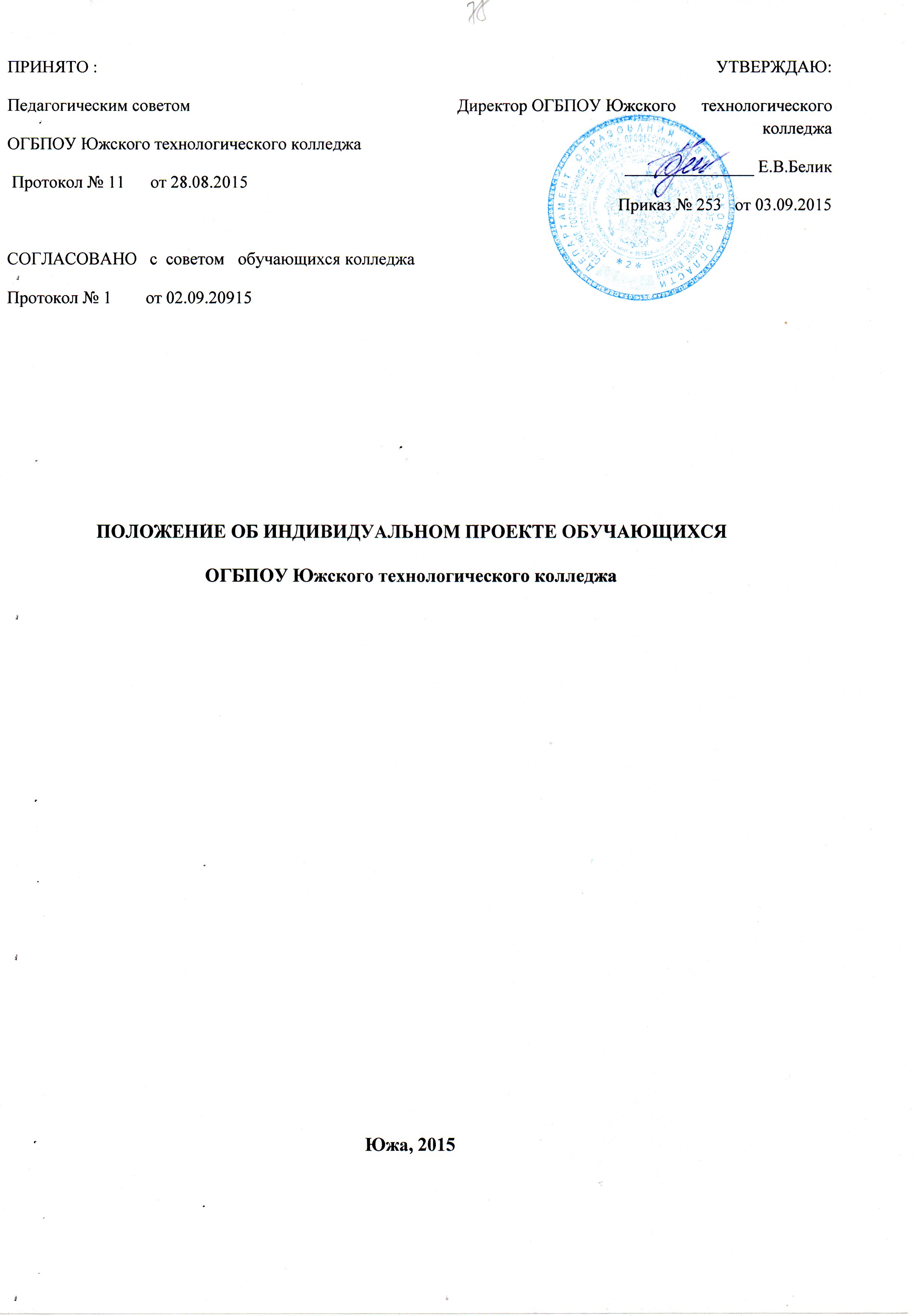 1. Общие положения1.1. Положение об индивидуальном проекте обучающихся ОГБПОУ Южского технологического колледжа  (далее - Положение) разработано в соответствии с Федеральным государственным образовательным стандартом среднего общего образования (далее - ФГОС СОО), утверждённым приказом Минобрнауки России от 17 мая . № 413 ( в актуальной редакции);- Рекомендациями по организации получения среднего общего образования в пределах освоения образовательных программ среднего профессионального образования на базе основного общего образования с учетом требований федеральных государственных образовательных стандартов и получаемой профессии или специальности среднего профессионального образования (Письмо Минобрнауки России от 17.03.2015 г. № 06-259), и является обязательным для исполнения в областном государственном бюджетном профессиональном образовательном учреждении Южском технологическом колледже (далее - колледж).    1.2.Индивидуальный проект выполняется обучающимся самостоятельно под руководством преподавателя по выбранной теме в рамках одного или нескольких изучаемых общеобразовательных учебных дисциплин в любой избранной области деятельности (познавательной, практической, учебно-исследовательской, социальной, художественно-творческой, иной) в рамках внеаудиторной самостоятельной работы обучающихся.На подготовку  индивидуального проекта выделяется до 20% времени, отведенного на внеаудиторную самостоятельную работу в рамках общеобразовательной учебной дисциплины.1.3. Выполнение индивидуального итогового проекта обязательно для каждого обучающегося, его невыполнение равноценно получению неудовлетворительной оценки по учебному предмету.1.4.Работа над индивидуальным проектом способствует формированию универсальных учебных действий:личностных:готовность и способность к образованию, в том числе самообразованию, на протяжении всей жизни; сознательное отношение к непрерывному образованию как условию успешной профессиональной и общественной деятельности;метапредметныхумение понимать проблему, выдвигать гипотезу, структурировать материал, подбирать аргументы для подтверждения собственной позиции, выделять причинно-следственные связи в устных и письменных высказываниях, формулировать выводы;умение самостоятельно организовывать собственную деятельность, оценивать ее, определять сферу своих интересов;умение работать с разными источниками информации, находить ее, анализировать, использовать в самостоятельной деятельности;владение навыками познавательной, учебно-исследовательской и проектной деятельности, навыками разрешения проблем; способность и готовность к самостоятельному поиску методов решения практических задач, применению различных методов познания;и общих компетенций:ОК 2. Организовывать собственную деятельность, исходя из цели и способов ее достижения, определенных руководителем.ОК 3. Анализировать рабочую ситуацию, осуществлять текущий и итоговый контроль, оценку и коррекцию собственной деятельности, нести ответственность за результаты своей работы.ОК 4. Осуществлять поиск информации, необходимой для выполнения профессиональных задач.ОК 5. Использовать информационно-коммуникационные технологии в профессиональной деятельности.ОК 6. Работать в команде, эффективно общаться с коллегами, руководством.2. Цели и задачи  индивидуального проекта обучающегося2.1. Целью выполнения индивидуального проекта является формирование ключевых компетенций, как комплексные свойства личности, включающие взаимосвязанные знания, умения, ценности, а также готовность мобилизовать их в необходимой ситуации.2.2.Задачи выполнения индивидуального проекта:развитие творческих способностей обучающихся, их познавательной активности, интереса к обучению;формирование позитивного отношения к деятельности (проявление инициативы, выполнение работы в срок в соответствии с установленным планом);развитие коммуникативной и информационной компетенции;развитие способностей к аналитической, творческой, интеллектуальной деятельности;развитие исследовательских умений, проектного мышления;формирование навыков саморазвития и самообразования, активной гражданской позиции;выявление интересов и склонностей обучающихся, формирование практического опыта в различных сферах познавательной деятельности;развитие навыков анализа собственной деятельности.2.3.Результаты выполнения индивидуального проекта должны отражать:сформированность навыков коммуникативной, учебноисследовательской деятельности, критического мышления;способность к инновационной, аналитической, творческой, интеллектуальной деятельности;сформированность навыков проектной деятельности, а также самостоятельного применения приобретённых знаний и способов действий при решении различных задач, использования знаний одной или нескольких учебных дисциплин или предметных областей;способность постановки цели и формулирования гипотезы исследования, планирования работы, отбора и интерпретации необходимой информации, структурирования аргументации результатов исследования на основе собранных данных, презентации результатов.3. Организация проектной деятельности3.1. Проектная деятельность является обязательной частью учебной деятельности студентов 1-2 курсов, обучающихся по федеральному государственному стандарту среднего  общего образования в рамках ОПОП.3.2. Для организации проектной деятельности каждый преподаватель - предметник ( общеобразовательные дисциплины) определяет тематику проектов по своему предмету (от 5 до 10 тем).3.3. Обучающиеся самостоятельно выбирают тему проекта и руководителя ( до 15 сентября учебного года). Тематика  индивидуальных проектов  разрабатывается преподавателями колледжа , рассматривается и принимается соответствующими  методическими  комиссиями, утверждается зам. директора по учебно-методической  работе образовательного учреждения, издается приказ «О закреплении тем индивидуальных проектов». Темы индивидуальных проектов могут предлагаться и самим обучающимся. Тема, предложенная студентом, должна быть согласована с преподавателем-руководителем проекта.3.4. Руководителем проекта является преподаватель, координирующий проект.3.5. Проектные задания должны быть чётко сформулированы, цели и  средства ясно обозначены, совместно с обучающимися составлена программа действий.3.6. Проект может быть только индивидуальным.Индивидуальные проекты делятся на следующие типы и виды:- информационный проект - проект, целью которого является сбор, анализ и представление информации по какой-либо актуальной профессиональной или предметной/межпредметной тематике;- исследовательский проект - проект, направленный на доказательство или опровержение какой-либо гипотезы, исследование какой-либо проблемы; при этом акцент на теоретической части проекта не означает отсутствия практической;- практико-ориентированный, прикладной, продукционный проект - проект, имеющий на выходе конкретный продукт; проект, направленный на решение какой-либо проблемы, на практическое воплощение в жизнь какой-то идеи; данный продукт может использоваться как самим участником, так и иметь внешнего заказчика, например колледж, город и т.д.- творческий проект - проект, направленный на создание какого-то творческого продукта; проект, предполагающий свободный, нестандартный подход к оформлению результатов работы.- социальный (социально-ориентированный) проект - проект, который направлен на повышение гражданской активности обучающихся и населения;- проект, предполагающий сбор, анализ и представление информации по какой- нибудь актуальной социально-значимой тематике.4. Содержание и направленность проекта4.1. Результат проектной деятельности должен иметь практическую направленность.4.2. Результатом (продуктом) проектной деятельности может быть любая из следующих работ:4.2.1. письменная работа (эссе, реферат, аналитические материалы, обзорные материалы, отчёты о проведённых исследованиях, стендовый доклад и др.);4.2.2. художественная творческая работа (в области литературы, музыки, изобразительного искусства, экранных искусств), представленная в виде прозаического или стихотворного произведения, инсценировки, художественной декламации, исполнения музыкального произведения, компьютерной анимации и др.;4.2.3. материальный объект, макет, иное конструкторское изделие;4.2.4. отчётные материалы по социальному проекту, которые могут включать как тексты, так и мультимедийные продукты.4.3. В состав материалов, которые должны быть подготовлены по завершению проекта для его защиты, в обязательном порядке включаются:4.3.1. выносимый на защиту продукт проектной деятельности, представленный в одной из описанных выше форм;4.3.2. подготовленная обучающимся краткая пояснительная записка к проекту (объёмом не более одной машинописной страницы) с указанием для всех проектов: а) исходного замысла, цели и назначения проекта; б) краткого описания хода выполнения проекта и полученных результатов; в) списка использованных источников. Для конструкторских проектов в пояснительную записку, кроме того, включается описание особенностей конструкторских решений, для социальных проектов — описание эффектов (эффекта) от реализации проекта;4.3.3. краткий отзыв руководителя, содержащий краткую характеристику работы учащегося в ходе выполнения проекта, в том числе:инициативности и самостоятельности;ответственности (включая динамику отношения к выполняемой работе);исполнительской дисциплины. При наличии в выполненной работе соответствующих оснований в отзыве может быть также отмечена новизна подхода и (или) полученных решений, актуальность и практическая значимость полученных результатов.4.4. Общим требованием ко всем работам является необходимость соблюдения норм и правил цитирования, ссылок на различные источники. В случае заимствования текста работы (плагиата) без указания ссылок на источник проект к защите не допускается.4.5. Методическая служба колледжа  организует консультации  для всех участников проектов и осуществляет техническую помощь.5. Требования к защите проекта5.1. Защита осуществляется на конференции, что даёт возможность публично представить результаты работы над проектами и продемонстрировать уровень овладения обучающимися отдельными элементами проектной деятельности.5.2. Результаты выполнения проекта оцениваются по итогам рассмотрения комиссией представленного продукта с краткой пояснительной запиской, презентации обучающегося и отзыва руководителя.5.3. Критерии оценки проектной работы разработаны  с учётом целей и задач проектной деятельности.5.4. Индивидуальный проект оценивается по следующим критериям:5.4.1. способность к самостоятельному приобретению знаний и решению проблем, проявляющаяся в умении поставить проблему и выбрать адекватные способы её решения, включая поиск и обработку информации, формулировку выводов и (или) обоснование и реализацию (апробацию) принятого решения, обоснование и создание модели, прогноза, макета, объекта, творческого решения и т. п. Данный критерий в целом включает оценку сформированности познавательных учебных действий;5.4.2. сформированность предметных знаний и способов действий, проявляющаяся в умении раскрыть содержание работы, грамотно и обоснованно в соответствии с рассматриваемой проблемой (темой) использовать имеющиеся знания и способы действий;5.4.3. сформированность регулятивных действий, проявляющаяся в умении самостоятельно планировать и управлять своей познавательной деятельностью во времени, использовать ресурсные возможности для достижения целей, осуществлять выбор конструктивных стратегий в трудных ситуациях;5.4.4. сформированность коммуникативных действий, проявляющаяся в умении ясно изложить и оформить выполненную работу, представить её результаты, аргументировано ответить на вопросы.Критерии оценки индивидуального проекта5.5.Преподаватель-руководитель осуществляет оценку представленных индивидуальных проектов на основании разработанных критериев (Приложение 3).5.6.Критерии оценки разрабатываются методическими комиссиями и утверждаются на педагогическом совете.5.7.По результатам защиты индивидуальных проектов оформляется ведомость.(Приложение 4).5.8.В случае неявки на защиту индивидуального проекта по уважительной причине обучающемуся предоставляется право на защиту в дополнительные сроки.5.9.В случае неявки на защиту индивидуального проекта по неуважительной причине обучающийся получает неудовлетворительную оценку. Данную академическую задолженность обучающийся ликвидирует в соответствии  с Положением о текущем контроле знаний промежуточной аттестации обучающихся ОГБПОУ Южского технологического колледжа.6. Функциональные обязанности заместителя директора, курирующего проектную деятельность6.1. Оказание методической и консультационной помощи педагогам колледжа, осуществляющим  проектную деятельность, ведение мониторинга качества обученности обучающихся.6.2. Установка необходимого для ведения проектной деятельности программного обеспечения.6.3. Формирование проектных групп на основе списков обучающихся, являющихся исполнителями проектов, и педагогов, выступающих в роли руководителей проектных групп. Проведение консультаций в ходе проектной деятельности. Координация усилий всех членов проектной группы.7. Функциональные обязанности руководителя проекта обучающегося7.1. Выбор проблемной области, постановка задач, формулировка темы, идеи и разработка сценария проекта исходя из определенных техническим заданием возможностей будущей программы, электронного ресурса.7.2. Составление краткой аннотации создаваемого проекта, определение конечного вида продукта, его назначения.7.3. Детализация отобранного содержания, структурирование материала проекта, определение примерного объёма проекта.7.4. Координация деятельности участника проекта, обеспечение постоянного контроля над ходом и сроками производимых работ.7.5. Своевременное внесение в журнал проектной деятельности проведенных  консультационных часов.7.6. Выявление недоработок, определение путей устранения выявленных недостатков, оказание помощи обучающимся  в подготовке к презентации проектов. 8. Результаты индивидуального проекта.  8.1.Работа над индивидуальным проектом сопровождается ведением журнала  выполнения  индивидуальных проектов, предназначенного для каждой учебной группы ( приложение 1).Результаты защиты индивидуального проекта оформляются сертификатом ( приложение 2.) № п/пНаименованиедисциплины / МДК, ПМФИО преподавателяСтраницы№ п/пНаименованиедисциплины / МДК, ПМФИО преподавателяСтраницы№ п/пФамилия, имя, отчествоЧисло, месяц и год рожденияНомер по поименной книге № приказа, дата зачисленияДомашний адресУчебная дисциплина, по которой обучающиеся защищают индивидуальный проект№п/пМесяц,Число консультаций№п/пМесяц,Число консультаций№п/пФамилия и инициалы обучающегося Дата проведения консультаций, защитыКол-во часов Тема консультацииПодписьДатаСодержание замечаний и предложенийФамилия, инициалы, должность проверившего журналПодпись преподавателяДатаСодержание замечаний и предложенийФамилия, инициалы, должность проверившего журналПодпись преподавателяБаллыОтметки33 - 36525 - 32418 - 243Менее 182Критерий 1. Постановка проблемы индивидуального проекта(максимум 3 балла):Критерий 1. Постановка проблемы индивидуального проекта(максимум 3 балла):Критерий 1. Постановка проблемы индивидуального проекта(максимум 3 балла):Проблема не сформулирована00Проблемасформулирована, но нет обоснования актуальности заявленного проекта11Проблема сформулирована, обоснована актуальность заявленного проекта, но нет анализа имеющихся подобных объектов, не показано, чем они не удовлетворяют автора22Проблема сформулирована, обоснована актуальность заявленного проекта, представлен анализа имеющихся подобных объектов, показано, чем они не удовлетворяют автора.33Критерий 2. Постановка цели индивидуального проекта(максимум 3 балла):Цель и задачи не сформулированы00Цель и задачисформулированы нечетко11Цель ясносформулирована, но при формулировке задач есть недочеты22Цель и задачи определены и ясно сформулированы33Критерий 3. Определение критериев результативности индивидуального проекта(максимум 3 балла)Критерий 3. Определение критериев результативности индивидуального проекта(максимум 3 балла)Критерий 3. Определение критериев результативности индивидуального проекта(максимум 3 балла)Критерии результативности учебного проекта отсутствуют00Критерии определены, но по ним трудно судить об успешности проекта11Критерии определены, но только по некоторым из них можно судить об успешности проекта22Критерии определены, все из них определяют успешность проектного замысла33Критерий 4. Концепция проекта, анализ ситуации, прогнозирование последствий(максимум 3 балла)Критерий 4. Концепция проекта, анализ ситуации, прогнозирование последствий(максимум 3 балла)Критерий 4. Концепция проекта, анализ ситуации, прогнозирование последствий(максимум 3 балла)Концепция проекта не определена, возможные положительные и отрицательные последствия при использовании проекта не проанализированы00Концепция продукта определена, но не указаны функции «продукта» и (или) кто будет использовать данный «продукт», не выявлены положительные и отрицательные последствия использования продукта11Концепция продукта определена, указаны функции «продукта», и кто будет использовать данный «продукт», но не выявлены положительные и отрицательные последствия использования продукта22Концепция продукта определена, указаны функции «продукта», и кто будет использовать данный «продукт», выявлены положительные и отрицательные последствия использования продукта33Критерий 5. Соответствие выбранных методов работы цели и задачам
индивидуального проекта (максимум 3 балла):Критерий 5. Соответствие выбранных методов работы цели и задачам
индивидуального проекта (максимум 3 балла):Критерий 5. Соответствие выбранных методов работы цели и задачам
индивидуального проекта (максимум 3 балла):Заявленные в учебном исследовании цели не достигнуты00Значительная частьиспользуемых методов работы не соответствуеттеме и цели учебного исследования11Использованные методы работы соответствуюттеме и цели учебного исследования, но являютсянедостаточными22Методы работыдостаточны и использованы уместно и эффективно, цели учебного исследования достигнуты33Критерий 6. Разнообразие источников информации, целесообразность их использования(максимум 3 балла):Критерий 6. Разнообразие источников информации, целесообразность их использования(максимум 3 балла):Критерий 6. Разнообразие источников информации, целесообразность их использования(максимум 3 балла):Использована не соответствующая теме и цели индивидуального проекта информацияИспользована не соответствующая теме и цели индивидуального проекта информация0Большая часть представленной информации не относится к теме работыБольшая часть представленной информации не относится к теме работы1Работа содержит незначительный объем подходящей информации из ограниченного числаоднотипных источниковРабота содержит незначительный объем подходящей информации из ограниченного числаоднотипных источников2Работа содержит достаточно полную информацию из разнообразных источниковРабота содержит достаточно полную информацию из разнообразных источников3Критерий 7. Определение доступных ресурсов(максимум 3 балла):Критерий 7. Определение доступных ресурсов(максимум 3 балла):Критерий 7. Определение доступных ресурсов(максимум 3 балла):Доступные ресурсы не определены00Из доступных ресурсов определены толькоматериалы (комплектующие) и способ изготовления «продукта»11Из доступных ресурсов определены толькоматериалы (комплектующие) и способ изготовления «продукта», а также время, необходимое для изготовления «продукта»22Из доступных ресурсов определены материалы (комплектующие) и способ изготовления «продукта», время, необходимое для изготовления «продукта», финансовые средства, необходимые консультанты и их квалификация33Критерий 8. Планирование реализации индивидуального проекта(максимум 3 балла):Критерий 8. Планирование реализации индивидуального проекта(максимум 3 балла):Критерий 8. Планирование реализации индивидуального проекта(максимум 3 балла):План реализации проектаотсутствует00Имеющийся план не обеспечивает решенияпоставленной проблемы11Краткий план состоит изосновных этапов реализации проекта, не учитывает возможность корректировки в работе над проектом22Развернутый план состоит из основных этапов и всех необходимыхпромежуточных шагов по реализации проекта, учитывает возможность корректировки при изготовлении «продукта»33Критерий 9. Оценка эффективности и результативности проекта(максимум 3 балла):Критерий 9. Оценка эффективности и результативности проекта(максимум 3 балла):Критерий 9. Оценка эффективности и результативности проекта(максимум 3 балла):Не предприняты попытки проанализироватьэффективность и результативность изготовленного «продукта»00Анализ заменен кратким описанием хода и порядка работы над изготовлением «продукта»11Представлен развернутый анализ по «испытанию» изготовленного «продукта»22Представлен развернутый анализ по «испытанию» изготовленного «продукта»,намечены перспективыпо его дальнейшему использованию33Критерий 10. Соответствие требованиям оформления паспорта индивидуального проекта(максимум 3 балла):Критерий 10. Соответствие требованиям оформления паспорта индивидуального проекта(максимум 3 балла):Критерий 10. Соответствие требованиям оформления паспорта индивидуального проекта(максимум 3 балла):Паспорт проектаотсутствует00В паспорте проектаотсутствуют установленные правилами порядок и четкая структура, допущены ошибки в оформлении11Предприняты попытки оформить паспорт проекта в соответствии с установленными правилами, придать ей соответствующую структуру22Оформление паспорта проекта отличается четким и грамотным оформлением в точном соответствии с установленными правилами33Критерий11. Качество проведения защиты индивидуального проекта(максимум 3 балла):Критерий11. Качество проведения защиты индивидуального проекта(максимум 3 балла):Критерий11. Качество проведения защиты индивидуального проекта(максимум 3 балла):Презентация не проведена00Внешний вид или речь автора не соответствуеттребованиям проведения защиты проекта, электронная презентация отсутствует.11Внешний вид и речь автора соответствуют требованиям проведения защиты проекта, электронная презентация соответствует предъявляемым требованиям, но автор не владеет культурой общения с аудиторией или его выступление не уложилось в рамки регламента22Внешний вид и речь автора соответствуют требованиям проведения защиты проекта, электронная презентация соответствует предъявляемым требованиям, выступление уложилось в рамки регламента, автор владеет культурой общения с аудиторией, ему удалось вызвать большой интерес аудитории33Критерий 12. Качество проектного продукта(максимум 3 балла):Критерий 12. Качество проектного продукта(максимум 3 балла):Критерий 12. Качество проектного продукта(максимум 3 балла):Проектный продуктотсутствует00Проектный продукт не соответствует требованиям качества(эстетика, удобство использования, соответствие заявленной проблеме и концепции, соответствие требованиям к оформлению)11Продукт не полностью соответствуеттребованиям качества и (или) требованиям к оформлению.22Продукт полностью соответствует требованиям качества и (или) требованиям к оформлению.33№п/пФИО обучающегосяТема индивидуального проектаКоличество балловоценка 